ATIS-0x0000xATIS Standard onATIS Technical Report on a Framework for SHAKEN Attestation and Origination Identifier  for Telecommunications Industry SolutionsApproved Month DD, YYYYAbstractForewordThe Alliance for Telecommunications Industry Solutions (ATIS) serves the public through improved understanding between carriers, customers, and manufacturers. The [COMMITTEE NAME] Committee [INSERT MISSION]. [INSERT SCOPE]. The mandatory requirements are designated by the word shall and recommendations by the word should. Where both a mandatory requirement and a recommendation are specified for the same criterion, the recommendation represents a goal currently identifiable as having distinct compatibility or performance advantages.  The word may denotes a optional capability that could augment the standard. The standard is fully functional without the incorporation of this optional capability.Suggestions for improvement of this document are welcome. They should be sent to the  for Telecommunications Industry Solutions, [COMMITTEE NAME], .At the time of consensus on this document, [COMMITTEE NAME], which was responsible for its development, had the following leadership:[LEADERSHIP LIST]The [SUBCOMMITTEE NAME] Subcommittee was responsible for the development of this document.Revision HistoryTable of Contents[INSERT]Table of Figures[INSERT]Table of Tables[INSERT]Scope, Purpose, & ApplicationScopeThis technical report provides a framework for SHAKEN attestation and granularity of the Origination Identifier.Purpose.Normative ReferencesThe following standards contain provisions which, through reference in this text, constitute provisions of this Standard. At the time of publication, the editions indicated were valid. All standards are subject to revision, and parties to agreements based on this Standard are encouraged to investigate the possibility of applying the most recent editions of the standards indicated below.Definitions, Acronyms, & AbbreviationsFor a list of common communications terms and definitions, please visit the ATIS Telecom Glossary, which is located at < http://www.atis.org/glossary >.DefinitionsCaller identity: The originating phone number included in call signalling used to identify the caller for call screening purposes.In some cases this may be the Calling Line Identification or Public User Identity. For the purposes of this study, the caller identity may be set to an identity other than the caller’s Calling Line Identification or Public User Identity.Acronyms & AbbreviationsArchitecture SHAKEN reference architectureThe figure below shows the SHAKEN reference architecture. This is a logical view of the architecture and doesn’t mandate any particular deployment and/or implementation.  For reference, this architecture is specifically based on the 3GPP IMS architecture with an IMS application server, and is only provided as an example to set the context for the functionality described in this document. The diagram shows the two IMS instances that comprise the IMS half-call model; an originating IMS network hosted by Service Provider A, and a terminating IMS network hosted by Service Provider B.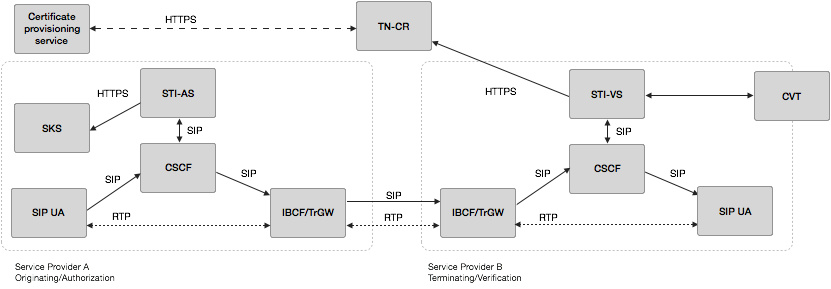 Figure 4.1 – SHAKEN Reference ArchitectureThis SHAKEN reference architecture includes the following elements:SIP UA – The SIP User Agent that is authenticated by the service provider network and the calling party identity is known since it is under direct management by the telephone service provider.  It initiates the SIP INVITE as the calling party.IMS/CSCF - This component represents the SIP registrar and routing function.  It also has a SIP application server interface.IBCF/TrGW - This function is at the edge of the service provider network and represents the Network-to-Network Interface (NNI) or peering interconnection point between telephone service providers. It is the ingress and egress point for SIP calls between providers.Authentication Service (STI-AS) - The SIP application server that performs the function of the authentication service defined in 4474bis.  It should either itself be highly secured and contain the Secure Key Store (SKS) of secret private key(s) or have an authenticated, Transport Layer Security (TLS)-encrypted interface to the SKS which stores the secret private key(s) used to create PASSporT signatures.Verification Service (STI-VS) - The SIP application server that performs the function of the verification service defined in 4474bis.  It has an HTTPS interface to the Telephone Number Certificate Repository that is referenced in the Identity header field to retrieve the provider public key certificateCall Validation Treatment (CVT) - This is a logical function that could be an application server function or a third party application for applying anti-spoofing mitigation techniques once the signature is positively or negatively verified and then providing a response to signal the display response for the end user. SKS – The Secure Key Store is a logical highly secure element that stores secret private key(s) for the authentication service (STI-AS) to access. Certificate Provisioning Service – A logical service used to provision certificate(s) used for STI. Telephone Number Certificate Repository (TN-CR): This represents the publically accessible store for public key certificates. This should be an HTTPS web service that can be validated back to the owner of the public key certificate.  XxxGuidelinesFull AttestationPartial Attestation Gateway AttestationAttestationOrigination IdentifierPer SHAKEN Framework, the unique origination identifier (“origid”) is defined as part of SHAKEN. This unique origination identifier should be a globally unique string corresponding to a UUID (RFC 4122).The purpose of the unique origination identifier is to assign an opaque identifier corresponding to the service provider-initiated calls themselves, customers, classes of devices, or other groupings that a service provider might want to use for determining things like reputation or trace back identification of customers or gateways.GuidelinesConclusionsAnnex A(normative/informative)	Illustrative ExamplesThis annex will document supportive materialUse case examples for UNI Identity, Authentication, and Authorization in relation to SP use of SHAKENThere are many possible use cases of UNI security services as inputs to SHAKEN processing.    These should be thought of both in the management plane and in the transport and call processing planes.  The process begins with establishing the customer real-world identity at on-boarding time and negotiating terms of use, establishing UNI authentication credentials and securing network paths, and establishing and maintaining TN authorization.  In the service plane, it consists of authentication of the customer and determining TN authorization for each call to the extent that is part of the calling scenario.  The process continues with monitoring of customer/TN usage patterns to enforce policy.The scenarios are different, among other dimensions, based on whether the customer is the direct end user or the end user is behind a customer proxy/b2bua, which entity is assigned a TN, and whether or not the originating SP assigned the TN.  A way to represent the scenarios is a matrix of the , security services applied, and SHAKEN attestation result.  Below are some examples:DateVersionDescriptionAuthorATISAlliance for Telecommunications Industry SolutionsAlliance for Telecommunications Industry SolutionsEnd userCustomerTN assigned toTN assigned byIdentity established byAuthentication typeAuthorization established byAttestation resultMobile subscriberSame as end userSubscriberOriginating SPCustomer name/address/credit checksDeviceDirect assignmentAEnterprise PBXSame as end userEnterprise customerOther SPCustomer name/address/credit checksCustomer ID/pre-shared key, IP network ACLLetter of AuthorizationAIndividual or enterpriseVASPVASPOriginating SPCustomer name/address/credit checks, end-user traced through customerCustomer ID/IP network ACLDirect assignment, terms of use (customer responsible for end use)ANon-domestic entityGateway providerEnd userNon-domestic provider/not determinedNot determined (gateway provider not the originating SP)Network interconnectionNot determinedCIndividual or enterpriseResellerEnd userOther SPCustomer name/address/credit checks, end-user traced through customerNetwork interconnectionTerms of useA or B based on terms enforcement…